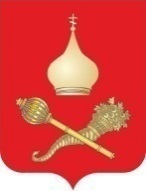                                                    РОССИЙСКАЯ ФЕДЕРАЦИЯРОСТОВСКАЯ ОБЛАСТЬТАЦИНСКИЙ РАЙОНМУНИЦИПАЛЬНОЕ ОБРАЗОВАНИЕ «ЕРМАКОВСКОЕ СЕЛЬСКОЕ ПОСЕЛЕНИЕ»АДМИНИСТРАЦИЯ ЕРМАКОВСКОГО СЕЛЬСКОГО ПОСЕЛЕНИЯ                                                                         ПОСТАНОВЛЕНИЕ«15» ноября 2017 года                      № 147                                    ст. ЕрмаковскаяО внесении изменений в постановлениеАдминистрации Ермаковского сельскогопоселения № 150 от 29.11.2013года «Обутверждении Плана мероприятий пооздоровлению муниципальных финансов,включая мероприятия, направленные на рост доходов, оптимизацию расходов, атакже сокращение муниципального долга,в Ермаковском сельском поселении до 2017года»        Согласно распоряжению Правительства Ростовской области                     от 08.11.2017 № 656 «О внесении изменений в распоряжение Правительства Ростовской области от 14.11.2013 № 485»,ПОСТАНОВЛЯЮ:Внести в постановление Администрации Ермаковского сельского поселения № 150 от 29.11.2013 года «Об утверждении Плана мероприятий по росту доходов, оптимизации расходов и совершенствованию долговой политики в Ермаковском сельском поселении до 2017 года» следующие изменения: Наименование постановления изложить в редакции:«Об утверждении Плана мероприятий по росту доходов, оптимизации расходов и совершенствованию долговой политики в Ермаковском сельском поселении до 2022 года».1.2. Приложение № 1 изложить в редакции согласно приложению к         настоящему постановлению;1.3. Наименование приложения № 2 изложить в редакции: «Отчет об исполнении Плана мероприятий по оздоровлению муниципальных финансов, включая мероприятия, направленные на рост доходов, оптимизацию расходов, а также сокращение муниципального долга, в Ермаковском сельском поселении до 2022 года».     2.	Контроль за исполнением постановления оставляю за собой.Глава Администрации  Ермаковского сельского поселения                                                В.А. КружилинаПриложение к постановлению Администрации Ермаковского сельского поселения от 15.11.2017г. № 147ПЛАНмероприятий по оздоровлению муниципальных финансов, включая мероприятия, направленные на рост доходов, оптимизацию расходов, а также сокращение муниципального долга, в Ермаковском сельском поселении до 2022 годаПриложение № 2 кк постановлению Администрации Ермаковского сельского поселения от 15.11.2017г. № 147ОТЧЕТмероприятий по оздоровлению муниципальных финансов, включая мероприятия, направленные на рост доходов,оптимизацию расходов, а также сокращение муниципального долга, в Ермаковском сельском поселении до 2022 года* Заполняется в соответствии с приложением № 1 к настоящему постановлению. ** Заполняется в случае невыполнения запланированных мероприятий.№п/пНаименование мероприятияНаименование мероприятияСроки исполненияОтветственныйисполнительОжидаемый результат122345I. Направления роста доходов  бюджета поселенияI. Направления роста доходов  бюджета поселенияI. Направления роста доходов  бюджета поселенияI. Направления роста доходов  бюджета поселенияI. Направления роста доходов  бюджета поселенияI. Направления роста доходов  бюджета поселения1.1.Проведение оценки эффективности предоставляемых льгот и установленных ставок по налогам, не влияющих настимулирование предпринимательской активностиПроведение оценки эффективности предоставляемых льгот и установленных ставок по налогам, не влияющих настимулирование предпринимательской активностиПроведение оценки эффективности предоставляемых льгот и установленных ставок по налогам, не влияющих настимулирование предпринимательской активностиПроведение оценки эффективности предоставляемых льгот и установленных ставок по налогам, не влияющих настимулирование предпринимательской активности1.1.1.1.Осуществление анализа эффективности налоговых льгот, в случае их установления  местными нормативными правовыми актами о налогах, подготовка предложений по их оптимизации II - III кварталы (ежегодно) Сектор экономики и финансов Администрации Ермаковского сельского поселенияувеличение поступлений в бюджет Ермаковского сельского поселения1.2.1.2.Представление результатов оценки эффективности налоговых льгот на рассмотрение Собранию депутатов Ермаковского сельского поселенияIII квартал (ежегодно)Сектор экономики и финансов Администрации Ермаковского сельского поселения увеличение поступлений в  бюджет Ермаковского сельского поселения2.2.Проведение необходимой работы с организациями по сокращению ими задолженности по выплатам в бюджет, в том числе по недоимкам по налогам и сборам, а также по начисляемым пеням и штрафамПроведение необходимой работы с организациями по сокращению ими задолженности по выплатам в бюджет, в том числе по недоимкам по налогам и сборам, а также по начисляемым пеням и штрафамПроведение необходимой работы с организациями по сокращению ими задолженности по выплатам в бюджет, в том числе по недоимкам по налогам и сборам, а также по начисляемым пеням и штрафамПроведение необходимой работы с организациями по сокращению ими задолженности по выплатам в бюджет, в том числе по недоимкам по налогам и сборам, а также по начисляемым пеням и штрафам2.1.2.1.Реализация комплекса мер, по повышению поступлений налоговых и неналоговых доходов, а также по сокращению недоимки в бюджет Ермаковского сельского поселенияежеквартальноАдминистрация Ермаковского сельского поселениясокращение имеющейся задолженности по налогам и сборам, зачисляемым в  бюджет Ермаковского сельского поселения и недопущение ее роста2.2.2.2.Организация и проведение заседаний Координационного совета по вопросам собираемости налогов и других обязательных платежей ежеквартальноАдминистрация Ермаковского сельского поселениясокращение имеющейся задолженности по налогам и сборам, зачисляемым в бюджет Ермаковского сельского поселения и недопущение ее роста ее роста3.3.Обеспечение взаимодействия с налоговыми органами в целях повышения собираемости налоговых доходов, в первую очередь по местным налогамОбеспечение взаимодействия с налоговыми органами в целях повышения собираемости налоговых доходов, в первую очередь по местным налогамОбеспечение взаимодействия с налоговыми органами в целях повышения собираемости налоговых доходов, в первую очередь по местным налогамОбеспечение взаимодействия с налоговыми органами в целях повышения собираемости налоговых доходов, в первую очередь по местным налогам3.1.3.1.Реализация мероприятий по увеличению доходов бюджета Ермаковского сельского поселения   и повышению эффективности налогового администрирования ежеквартальноАдминистрация Ермаковского сельского поселения Межрайонная ФНС России №22 по Ростовской области (по согласованию)увеличение доходов бюджета Администрация Ермаковского сельского поселения и повышение эффективности налогового администрирования4.4.Проведение инвентаризации имущества, находящегося в муниципальной собственностиПроведение инвентаризации имущества, находящегося в муниципальной собственностиПроведение инвентаризации имущества, находящегося в муниципальной собственностиПроведение инвентаризации имущества, находящегося в муниципальной собственности4.1.4.1.Сохранение в управлении имущества, необходимого для обеспечения полномочий Ермаковского сельского поселениявесь периодАдминистрация Ермаковского сельского поселенияоптимизация состава муниципального имущества5.5.Улучшение инвестиционного климата путем использования нефинансовых инструментовУлучшение инвестиционного климата путем использования нефинансовых инструментовУлучшение инвестиционного климата путем использования нефинансовых инструментовУлучшение инвестиционного климата путем использования нефинансовых инструментов5.1.5.1.Обеспечение информационной открытости в сфере инвестиционной деятельности в Ермаковском сельском поселениивесь периодАдминистрация Ермаковского сельского поселенияинформированность потенциальных инвесторов об условиях ведения инвестиционной деятельности на территории Ермаковского сельского поселения6.6.Проведение совместной с Администрацией Тацинского района  работы  по расширениюналогооблагаемой базы и увеличению доходов  консолидированного бюджета Проведение совместной с Администрацией Тацинского района  работы  по расширениюналогооблагаемой базы и увеличению доходов  консолидированного бюджета Проведение совместной с Администрацией Тацинского района  работы  по расширениюналогооблагаемой базы и увеличению доходов  консолидированного бюджета Проведение совместной с Администрацией Тацинского района  работы  по расширениюналогооблагаемой базы и увеличению доходов  консолидированного бюджета 6.2.6.2.Информирование населения о необходимости  надлежащего оформления прав на земельные участки из земель сельскохозяйственного назначенияежеквартальноАдминистрация Ермаковского сельского поселенияувеличение налогооблагаемой базы по землям сельскохозяйственного назначения II. Направления оптимизации расходов бюджета Ермаковского сельского поселенияII. Направления оптимизации расходов бюджета Ермаковского сельского поселенияII. Направления оптимизации расходов бюджета Ермаковского сельского поселенияII. Направления оптимизации расходов бюджета Ермаковского сельского поселенияII. Направления оптимизации расходов бюджета Ермаковского сельского поселенияII. Направления оптимизации расходов бюджета Ермаковского сельского поселения1.1.Оптимизация бюджетной сети муниципальных учреждений Ермаковского сельского поселенияОптимизация бюджетной сети муниципальных учреждений Ермаковского сельского поселенияОптимизация бюджетной сети муниципальных учреждений Ермаковского сельского поселенияОптимизация бюджетной сети муниципальных учреждений Ермаковского сельского поселения1.1.1.1.Создание системы независимой оценки качества работы учреждений культуры, увязка их финансирования с результатом работыВесь периодАдминистрация Ермаковского сельского поселенияУлучшение качества оказываемых муниципальных услуг в сфере культуры2.2.Формирование расходов на оплату труда работников органов местного самоуправленияи муниципальных бюджетных учреждений Администрация Ермаковского сельского поселенияФормирование расходов на оплату труда работников органов местного самоуправленияи муниципальных бюджетных учреждений Администрация Ермаковского сельского поселенияФормирование расходов на оплату труда работников органов местного самоуправленияи муниципальных бюджетных учреждений Администрация Ермаковского сельского поселенияФормирование расходов на оплату труда работников органов местного самоуправленияи муниципальных бюджетных учреждений Администрация Ермаковского сельского поселения2.1.2.1.Обеспечение оптимизации расходов на административно-управленческий и вспомогательный персонал с учетом предельной доли расходов на оплату их труда в фонде оплаты труда учреждениявесь периодАдминистрация Ермаковского сельского поселенияповышение эффективности деятельности учреждений, привлечение внебюджетных источников и других внутренних ресурсов3.3.Проведение инвентаризации расходных обязательств Ермаковского сельского поселенияПроведение инвентаризации расходных обязательств Ермаковского сельского поселенияПроведение инвентаризации расходных обязательств Ермаковского сельского поселенияПроведение инвентаризации расходных обязательств Ермаковского сельского поселения3.1.3.1.Исключение финансирования полномочий, не отнесенных в соответствии с федеральным и областным законодательством к полномочиям сельских поселенийвесь периодАдминистрация Ермаковского сельского поселенияоптимизация расходов местного  бюджета4.4.Сокращение расходов бюджета Ермаковского сельского поселенияСокращение расходов бюджета Ермаковского сельского поселенияСокращение расходов бюджета Ермаковского сельского поселенияСокращение расходов бюджета Ермаковского сельского поселения4.1.4.1.Проведение инвентаризации расходных обязательств и внесение предложений в сектор экономики и финансов Администрации Ермаковского сельского поселения по сокращению расходов бюджета поселенияВесь периодАдминистрация Ермаковского сельского поселенияоптимизация расходов бюджета поселенияIII. Направления совершенствования долговой политики поселения Администрация Ермаковского сельского поселенияIII. Направления совершенствования долговой политики поселения Администрация Ермаковского сельского поселенияIII. Направления совершенствования долговой политики поселения Администрация Ермаковского сельского поселенияIII. Направления совершенствования долговой политики поселения Администрация Ермаковского сельского поселенияIII. Направления совершенствования долговой политики поселения Администрация Ермаковского сельского поселенияIII. Направления совершенствования долговой политики поселения Администрация Ермаковского сельского поселения1.1.Обеспечение равномерного распределения долговой нагрузкиОбеспечение равномерного распределения долговой нагрузкиОбеспечение равномерного распределения долговой нагрузкиОбеспечение равномерного распределения долговой нагрузки1.1.1.1.Планирование бюджетных ассигнований на исполнение долговых обязательств Ермаковского сельского поселения в пределах 15 процентов годового объема налоговых, неналоговых доходов и дотации на выравнивание бюджетной обеспеченности бюджета поселения в случае осуществления заимствований в кредитных организацияхIV квартал (ежегодно)Администрация Ермаковского сельского поселенияравномерное распределение долговой нагрузки по годам№ п/пНаименование мероприятия*Сроки исполненияСроки исполненияПричины неисполнения**Ответственный исполнитель*Ожидаемый результат*Полученный результат№ п/пНаименование мероприятия*План*ФактПричины неисполнения**Ответственный исполнитель*Ожидаемый результат*Полученный результат12345678